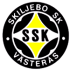 Hej!Vecka 5, måndag den 29 januari till söndag den 4 februari har vi i SSK P-09 ansvaret för vaktmästeriet på Hamre IP. SSK P-09 har i år v. 5 och v. 32 att bemanna Hamre IP.Jag har gjort ett schema enligt nedan. Var och en har själv ansvar att byta tid med någon annan om tiden inte passar. Meddela mig om ni byter pass så uppdaterar jag schemat.Precis som tidigare år har vi valt att bemanna varje pass med två barn(föräldrar). Detta för att göra schemat mindre sårbart. Ni får själva, inom paren, komma överens om hur ni fördelar de pass ni blivit tilldelade. Det är inget krav att ni står tillsammans. Om det är A-lagsmatch behöver ni stå båda två. Kontaktuppgifter till den ni delar pass med hittar ni i kontaktboken i laget.se-appen.  Observera att tiderna är preliminära! Vi måste före och under veckan gå in på hemsidan och kontrollera att träningar och matchtider stämmer. Tiderna kan uppdateras flera gånger per dag. Detta gör ni på följande adress http://www.skiljebosk.nu/Document 
- Rubrik ”Träningstider och matchtider från vecka 18. Bemanningen i vaktmästeriet utgår alltid bara för 11-mannalag och 9-mannalag.Första passet - nyckeln hämtas på kansliet. 
Sista passet - nyckeln lämnas till kansliet under måndagen. OBS! Nyckeln får inte läggas i någon brevlåda på Hamre IP.På hemsidan finns mer information om vaktmästeritjänsten och vad som ingår i arbetsuppgifterna: http://www.skiljebosk.nu/Document - Rubrik “Vaktmästeri”// Emelie Ågren, 070-496 51 03, emelieagren1@gmail.commåndag29 jan16:00-19:00Donnie G, Rey A19:00-stängningFabian B, Claes FÅtisdag30 jan16:00-19:00Esrom D-F Theo GW19:00-stängningEmil A, Nils Fonsdag31 jan16:00-19:00August L-K, Vincent B19:00-stängningAlfred H-B, Alexander Htorsdag1 feb16:00-19:00Filip E, Niko S19:00-stängningZaid R, Noel Lfredag2 feb16:00- stängningAdam S, Novak Blördag3 feb08:00-11:30Otto L, Ludwig B11:30-15:00Baran A, Filip S15:00-18:30Olof L, Alex A18:30-stängningFilip B, Elias Ösöndag4 feb08:00-11:30Liam B, León B11:30-15:00Samuel E, Eric B-C15:00-18:30Robbie B-A, Vidar H18:30-stängningRobin R, Roy H